Дата:28.03.2020Группа Сог1(мл.возраст) и Сог-3.Тренер-преподаватель Окунев А.М.Задание №1 Изучить теоретический материал по теме «Роль правильного питания в жизни школьника». Формирование у обучающихся общих знаний о физической подготовке футболиста».Задание №2 Выполнить разминку (комплекс ОРУ). Беговые упражнени.Выполнить упражнения  по ОФП и СФП: Кувырки вперёд в группировке из упора присев, основной стойки. Из упора присев- 10 раз. Из основной стоки 10 раз. Поднимание туловища из положения лёжа на спине. ( максимальное количество раз  за минуту).  Упражнения на развития мышц ног:Становитесь прямо. Стопы стоят рядом. Поставьте руки на талию.Медленно опускайтесь, при этом пятки отрываются от пола. Постарайтесь опуститься как можно ниже.Выполняйте это упражнение, если уверены в своих спортивных возможностях.Сделайте три подхода по 10 повторений.Бег с изменением скорости « Челночный бег». .  2- 3 повторений.Ведение  мяча внешней и внутренней  частью подъёма.внешней частью.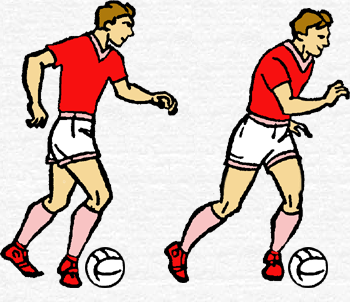 